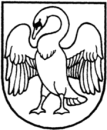 Vadovaudamasis Lietuvos Respublikos viešųjų pirkimų įstatymo (Žin., 1996, Nr. 84-2000; 2006, Nr. 4-102, 2008 Nr. 81-3179) 85 straipsnio 3 dalimi,t v i r t i n u Jonavos nakvynės namų viešųjų supaprastintų pirkimų taisykles (pridedama).Direktorė		                     	            Rita EimutienėJONAVOS NAKVYNĖS NAMAI
DIREKTORĖĮSAKYMASDĖL  JONAVOS NAKVYNĖS NAMŲVIEŠŲJŲ SUPAPRASTINTŲ PIRKIMŲ TAISYKLIŲ PATVIRTINIMO. spalio 16 d. Nr. V-26Jonava